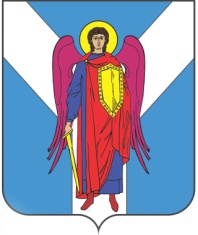 ДУМА ШПАКОВСКОГО МУНИЦИПАЛЬНОГО ОКРУГА СТАВРОПОЛЬСКОГО КРАЯ ПЕРВОГО СОЗЫВАРЕШЕНИЕОб утверждении Порядка принятия решений о создании, реорганизации и ликвидации муниципальных учреждений и муниципальных предприятий Шпаковского муниципального округа Ставропольского краяВ соответствии с федеральными законами  от 14 ноября 2002 года
161-ФЗ «О государственных и муниципальных унитарных предприятиях»,
от 06 октября 2003 года № 131-ФЗ «Об общих принципах организации местного самоуправления в Российской Федерации», законами Ставропольского края от 02 марта 2005 года № 12-кз «О местном самоуправлении в Ставропольском крае», от 31 января 2020 года № 16-кз 
«О преобразовании муниципальных образований, входящих в состав Шпаковского муниципального района Ставропольского края, и об организации местного самоуправления на территории Шпаковского района Ставропольского края», Уставом Шпаковского муниципального округа Ставропольского края Дума Шпаковского муниципального округа Ставропольского краяРЕШИЛА:1. Утвердить прилагаемый Порядок принятия решений о создании, реорганизации и ликвидации муниципальных учреждений  и муниципальных предприятий Шпаковского муниципального округа Ставропольского края.2. Признать утратившим силу решение Думы муниципального образования города Михайловска Шпаковского района Ставропольского края от 30.09.2015 г. № 415 «Об утверждении положения о порядке принятия решений о создании, реорганизации и ликвидации муниципальных предприятий муниципального образования города Михайловска Шпаковского района Ставропольского края».3. Настоящее решение вступает в силу на следующий день после дня его официального опубликования.Председатель ДумыШпаковского муниципальногоокруга Ставропольского края					                     С.В.ПечкуровГлава Шпаковскогомуниципального округаСтавропольского края	                                                                              И.В.Серов26 мая 2021 г.г. Михайловск№ 159